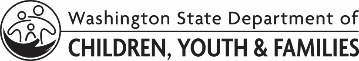 LICENSING DIVISION (LD)Informe médico del solicitanteCONFIDENCIALApplicant Medical Report CONFIDENTIALLICENSING DIVISION (LD)Informe médico del solicitanteCONFIDENCIALApplicant Medical Report CONFIDENTIALLICENSING DIVISION (LD)Informe médico del solicitanteCONFIDENCIALApplicant Medical Report CONFIDENTIALLICENSING DIVISION (LD)Informe médico del solicitanteCONFIDENCIALApplicant Medical Report CONFIDENTIALLICENSING DIVISION (LD)Informe médico del solicitanteCONFIDENCIALApplicant Medical Report CONFIDENTIALLICENSING DIVISION (LD)Informe médico del solicitanteCONFIDENCIALApplicant Medical Report CONFIDENTIALSection 1: Completed by Applicant Sección 1: Contestada por el solicitanteSection 1: Completed by Applicant Sección 1: Contestada por el solicitanteSection 1: Completed by Applicant Sección 1: Contestada por el solicitanteSection 1: Completed by Applicant Sección 1: Contestada por el solicitanteSection 1: Completed by Applicant Sección 1: Contestada por el solicitanteSection 1: Completed by Applicant Sección 1: Contestada por el solicitanteSection 1: Completed by Applicant Sección 1: Contestada por el solicitanteMEDICAL PROVIDER NAMENOMBRE DEL PROVEEDOR MÉDICOMEDICAL PROVIDER NAMENOMBRE DEL PROVEEDOR MÉDICOMEDICAL PROVIDER NAMENOMBRE DEL PROVEEDOR MÉDICOMEDICAL PROVIDER NAMENOMBRE DEL PROVEEDOR MÉDICOMEDICAL PROVIDER NAMENOMBRE DEL PROVEEDOR MÉDICOMEDICAL PROVIDER NAMENOMBRE DEL PROVEEDOR MÉDICOMEDICAL PROVIDER NAMENOMBRE DEL PROVEEDOR MÉDICOPHONE NUMBERNÚMERO DE TELÉFONOPHONE NUMBERNÚMERO DE TELÉFONOPHONE NUMBERNÚMERO DE TELÉFONOFAX NUMBERNÚMERO DE FAXFAX NUMBERNÚMERO DE FAXFAX NUMBERNÚMERO DE FAXFAX NUMBERNÚMERO DE FAXADDRESS OR NAME AND LOCATION OF MEDICAL OFFICE/PRACTICE/CLINIC DIRECCIÓN O NOMBRE Y UBICACIÓN DEL CONSULTORIO/CLINICAADDRESS OR NAME AND LOCATION OF MEDICAL OFFICE/PRACTICE/CLINIC DIRECCIÓN O NOMBRE Y UBICACIÓN DEL CONSULTORIO/CLINICAADDRESS OR NAME AND LOCATION OF MEDICAL OFFICE/PRACTICE/CLINIC DIRECCIÓN O NOMBRE Y UBICACIÓN DEL CONSULTORIO/CLINICAADDRESS OR NAME AND LOCATION OF MEDICAL OFFICE/PRACTICE/CLINIC DIRECCIÓN O NOMBRE Y UBICACIÓN DEL CONSULTORIO/CLINICAADDRESS OR NAME AND LOCATION OF MEDICAL OFFICE/PRACTICE/CLINIC DIRECCIÓN O NOMBRE Y UBICACIÓN DEL CONSULTORIO/CLINICAADDRESS OR NAME AND LOCATION OF MEDICAL OFFICE/PRACTICE/CLINIC DIRECCIÓN O NOMBRE Y UBICACIÓN DEL CONSULTORIO/CLINICAADDRESS OR NAME AND LOCATION OF MEDICAL OFFICE/PRACTICE/CLINIC DIRECCIÓN O NOMBRE Y UBICACIÓN DEL CONSULTORIO/CLINICANAME OF APPLICANTNOMBRE DEL SOLICITANTENAME OF APPLICANTNOMBRE DEL SOLICITANTENAME OF APPLICANTNOMBRE DEL SOLICITANTENAME OF APPLICANTNOMBRE DEL SOLICITANTENAME OF APPLICANTNOMBRE DEL SOLICITANTEDATE OF BIRTHFECHA DE NACIMIENTODATE OF BIRTHFECHA DE NACIMIENTOI hereby authorize my medical provider to release my medical history information including, but not limited to, information on the issues I have checked below. This information is required as part of a home study for foster care and/or adoption. This release of information is valid for one year from the date of my signature.  NOTE:  Be sure to check each line and sign.  mental health	  sexual and/or physical abuse  alcohol and drug concerns				  domestic violencePor medio de la presente autorizo a mi proveedor de atención médica para divulgar la información de mi historia clínica, incluyendo entre otras cosas, información sobre los temas que he marcado más adelante. Se requiere esta información como parte de un estudio del hogar para cuidado de crianza o adopción. Este permiso de divulgación de información tiene validez por un año a partir de la fecha de mi firma.  NOTA:  Recuerde marcar y firmar cada renglón.  salud mental	  abuso sexual y maltrato físico  problemas con el alcohol o las drogas	  violencia domésticaI hereby authorize my medical provider to release my medical history information including, but not limited to, information on the issues I have checked below. This information is required as part of a home study for foster care and/or adoption. This release of information is valid for one year from the date of my signature.  NOTE:  Be sure to check each line and sign.  mental health	  sexual and/or physical abuse  alcohol and drug concerns				  domestic violencePor medio de la presente autorizo a mi proveedor de atención médica para divulgar la información de mi historia clínica, incluyendo entre otras cosas, información sobre los temas que he marcado más adelante. Se requiere esta información como parte de un estudio del hogar para cuidado de crianza o adopción. Este permiso de divulgación de información tiene validez por un año a partir de la fecha de mi firma.  NOTA:  Recuerde marcar y firmar cada renglón.  salud mental	  abuso sexual y maltrato físico  problemas con el alcohol o las drogas	  violencia domésticaI hereby authorize my medical provider to release my medical history information including, but not limited to, information on the issues I have checked below. This information is required as part of a home study for foster care and/or adoption. This release of information is valid for one year from the date of my signature.  NOTE:  Be sure to check each line and sign.  mental health	  sexual and/or physical abuse  alcohol and drug concerns				  domestic violencePor medio de la presente autorizo a mi proveedor de atención médica para divulgar la información de mi historia clínica, incluyendo entre otras cosas, información sobre los temas que he marcado más adelante. Se requiere esta información como parte de un estudio del hogar para cuidado de crianza o adopción. Este permiso de divulgación de información tiene validez por un año a partir de la fecha de mi firma.  NOTA:  Recuerde marcar y firmar cada renglón.  salud mental	  abuso sexual y maltrato físico  problemas con el alcohol o las drogas	  violencia domésticaI hereby authorize my medical provider to release my medical history information including, but not limited to, information on the issues I have checked below. This information is required as part of a home study for foster care and/or adoption. This release of information is valid for one year from the date of my signature.  NOTE:  Be sure to check each line and sign.  mental health	  sexual and/or physical abuse  alcohol and drug concerns				  domestic violencePor medio de la presente autorizo a mi proveedor de atención médica para divulgar la información de mi historia clínica, incluyendo entre otras cosas, información sobre los temas que he marcado más adelante. Se requiere esta información como parte de un estudio del hogar para cuidado de crianza o adopción. Este permiso de divulgación de información tiene validez por un año a partir de la fecha de mi firma.  NOTA:  Recuerde marcar y firmar cada renglón.  salud mental	  abuso sexual y maltrato físico  problemas con el alcohol o las drogas	  violencia domésticaI hereby authorize my medical provider to release my medical history information including, but not limited to, information on the issues I have checked below. This information is required as part of a home study for foster care and/or adoption. This release of information is valid for one year from the date of my signature.  NOTE:  Be sure to check each line and sign.  mental health	  sexual and/or physical abuse  alcohol and drug concerns				  domestic violencePor medio de la presente autorizo a mi proveedor de atención médica para divulgar la información de mi historia clínica, incluyendo entre otras cosas, información sobre los temas que he marcado más adelante. Se requiere esta información como parte de un estudio del hogar para cuidado de crianza o adopción. Este permiso de divulgación de información tiene validez por un año a partir de la fecha de mi firma.  NOTA:  Recuerde marcar y firmar cada renglón.  salud mental	  abuso sexual y maltrato físico  problemas con el alcohol o las drogas	  violencia domésticaI hereby authorize my medical provider to release my medical history information including, but not limited to, information on the issues I have checked below. This information is required as part of a home study for foster care and/or adoption. This release of information is valid for one year from the date of my signature.  NOTE:  Be sure to check each line and sign.  mental health	  sexual and/or physical abuse  alcohol and drug concerns				  domestic violencePor medio de la presente autorizo a mi proveedor de atención médica para divulgar la información de mi historia clínica, incluyendo entre otras cosas, información sobre los temas que he marcado más adelante. Se requiere esta información como parte de un estudio del hogar para cuidado de crianza o adopción. Este permiso de divulgación de información tiene validez por un año a partir de la fecha de mi firma.  NOTA:  Recuerde marcar y firmar cada renglón.  salud mental	  abuso sexual y maltrato físico  problemas con el alcohol o las drogas	  violencia domésticaI hereby authorize my medical provider to release my medical history information including, but not limited to, information on the issues I have checked below. This information is required as part of a home study for foster care and/or adoption. This release of information is valid for one year from the date of my signature.  NOTE:  Be sure to check each line and sign.  mental health	  sexual and/or physical abuse  alcohol and drug concerns				  domestic violencePor medio de la presente autorizo a mi proveedor de atención médica para divulgar la información de mi historia clínica, incluyendo entre otras cosas, información sobre los temas que he marcado más adelante. Se requiere esta información como parte de un estudio del hogar para cuidado de crianza o adopción. Este permiso de divulgación de información tiene validez por un año a partir de la fecha de mi firma.  NOTA:  Recuerde marcar y firmar cada renglón.  salud mental	  abuso sexual y maltrato físico  problemas con el alcohol o las drogas	  violencia domésticaSIGNATURE OF APPLICANT FIRMA DEL SOLICITANTESIGNATURE OF APPLICANT FIRMA DEL SOLICITANTESIGNATURE OF APPLICANT FIRMA DEL SOLICITANTESIGNATURE OF APPLICANT FIRMA DEL SOLICITANTESIGNATURE OF APPLICANT FIRMA DEL SOLICITANTESIGNATURE OF APPLICANT FIRMA DEL SOLICITANTEDATE FECHA Section 2: Completed by LD/CPA Staff Sección 2: Contestada por el personal de la LD/CPASection 2: Completed by LD/CPA Staff Sección 2: Contestada por el personal de la LD/CPASection 2: Completed by LD/CPA Staff Sección 2: Contestada por el personal de la LD/CPASection 2: Completed by LD/CPA Staff Sección 2: Contestada por el personal de la LD/CPASection 2: Completed by LD/CPA Staff Sección 2: Contestada por el personal de la LD/CPASection 2: Completed by LD/CPA Staff Sección 2: Contestada por el personal de la LD/CPASection 2: Completed by LD/CPA Staff Sección 2: Contestada por el personal de la LD/CPALICENSOR NAME NOMBRE DEL LICENCIADORLICENSOR NAME NOMBRE DEL LICENCIADORLICENSING DIVISION OFFICE MAILING ADDRESS AND FAX NUMBER DIRECCIÓN POSTAL Y NÚMERO DE FAX DE LA OFICINA DE LA DIVISIÓN DE LICENCIASLICENSING DIVISION OFFICE MAILING ADDRESS AND FAX NUMBER DIRECCIÓN POSTAL Y NÚMERO DE FAX DE LA OFICINA DE LA DIVISIÓN DE LICENCIASLICENSING DIVISION OFFICE MAILING ADDRESS AND FAX NUMBER DIRECCIÓN POSTAL Y NÚMERO DE FAX DE LA OFICINA DE LA DIVISIÓN DE LICENCIASLICENSING DIVISION OFFICE MAILING ADDRESS AND FAX NUMBER DIRECCIÓN POSTAL Y NÚMERO DE FAX DE LA OFICINA DE LA DIVISIÓN DE LICENCIASLICENSING DIVISION OFFICE MAILING ADDRESS AND FAX NUMBER DIRECCIÓN POSTAL Y NÚMERO DE FAX DE LA OFICINA DE LA DIVISIÓN DE LICENCIASSection 3: Completed by Medical Provider.  Return to local Licensing Division office listed in Section 2. Sección 3: Contestada por el proveedor médico.  Entregar a la oficina local de la División de Licencias mencionada en la sección 2. Section 3: Completed by Medical Provider.  Return to local Licensing Division office listed in Section 2. Sección 3: Contestada por el proveedor médico.  Entregar a la oficina local de la División de Licencias mencionada en la sección 2. Section 3: Completed by Medical Provider.  Return to local Licensing Division office listed in Section 2. Sección 3: Contestada por el proveedor médico.  Entregar a la oficina local de la División de Licencias mencionada en la sección 2. Section 3: Completed by Medical Provider.  Return to local Licensing Division office listed in Section 2. Sección 3: Contestada por el proveedor médico.  Entregar a la oficina local de la División de Licencias mencionada en la sección 2. Section 3: Completed by Medical Provider.  Return to local Licensing Division office listed in Section 2. Sección 3: Contestada por el proveedor médico.  Entregar a la oficina local de la División de Licencias mencionada en la sección 2. Section 3: Completed by Medical Provider.  Return to local Licensing Division office listed in Section 2. Sección 3: Contestada por el proveedor médico.  Entregar a la oficina local de la División de Licencias mencionada en la sección 2. Section 3: Completed by Medical Provider.  Return to local Licensing Division office listed in Section 2. Sección 3: Contestada por el proveedor médico.  Entregar a la oficina local de la División de Licencias mencionada en la sección 2. DATE OF MOST RECENT PHYSICAL EXAMINATION (MUST BE WITHIN 12 MONTHS OF APPLICATION)FECHA DEL EXAMEN FÍSICO MÁS RECIENTE (DEBE HABERSE REALIZADO EN LOS 12 MESES PREVIOS A LA SOLICITUD)DATE OF MOST RECENT PHYSICAL EXAMINATION (MUST BE WITHIN 12 MONTHS OF APPLICATION)FECHA DEL EXAMEN FÍSICO MÁS RECIENTE (DEBE HABERSE REALIZADO EN LOS 12 MESES PREVIOS A LA SOLICITUD)DATE OF MOST RECENT PHYSICAL EXAMINATION (MUST BE WITHIN 12 MONTHS OF APPLICATION)FECHA DEL EXAMEN FÍSICO MÁS RECIENTE (DEBE HABERSE REALIZADO EN LOS 12 MESES PREVIOS A LA SOLICITUD)DATE OF MOST RECENT PHYSICAL EXAMINATION (MUST BE WITHIN 12 MONTHS OF APPLICATION)FECHA DEL EXAMEN FÍSICO MÁS RECIENTE (DEBE HABERSE REALIZADO EN LOS 12 MESES PREVIOS A LA SOLICITUD)DATE FIRST SEEN BY PROVIDER FECHA EN QUE EL PROVEEDOR LO ATENDIÓ POR PRIMERA VEZ DATE FIRST SEEN BY PROVIDER FECHA EN QUE EL PROVEEDOR LO ATENDIÓ POR PRIMERA VEZ DATE FIRST SEEN BY PROVIDER FECHA EN QUE EL PROVEEDOR LO ATENDIÓ POR PRIMERA VEZ CHRONIC / FREQUENT MEDICAL ISSUES (INCLUDING SIGNIFICANT PAST MEDICAL HISTORY)PROBLEMAS MÉDICOS CRÓNICOS O FRECUENTES (INCLUYEN LOS ANTECEDENTES MÉDICOS SIGNIFICATIVOS)CURRENT MEDICAL DIAGNOSISDIAGNÓSTICO MÉDICO ACTUALCURRENT MEDICATIONS: PLEASE STATE THE PURPOSE OF THE MEDICATION, ANTICIPATED SIDE EFFECTS AND CONCERNS IF THE MEDICATION IS NOT TAKEN, AND HOW IT AFFECTS DAILY FUNCTIONINGMEDICAMENTOS ACTUALES: EXPLIQUE EL PROPÓSITO DEL MEDICAMENTO, EFECTOS SECUNDARIOS PREVISTOS, Y POSIBLES PROBLEMAS SI NO TOMA EL MEDICAMENTO, Y CÓMO AFECTA SU FUNCIONAMIENTO COTIDIANO PROGNOSISPRONÓSTICOPLEASE DESCRIBE HOW ANY MEDICAL CONDITION AFFECTS THE CARE OF ADDITIONAL CHILDREN DESCRIBA CÓMO EL TRASTORNO MÉDICO AFECTA EL CUIDADO DE NIÑOS ADICIONALESCOMMENTS/ IMPRESSIONS: IS THE APPLICANT CAPABLE OF CARING FOR AN ADDITIONAL CHILD OR CHILDREN?COMENTARIOS O IMPRESIONES: ¿EL SOLICITANTE ES CAPAZ DE CUIDAR A UNO O MÁS NIÑOS ADICIONALES?SPECIALIST REFERRED TO (IF APPLICABLE)ESPECIALISTA AL QUE SE DERIVÓ (SI CORRESPONDE)FAX NUMBER OF SPECIALIST (IF APPLICABLE)NÚMERO DE FAX DEL ESPECIALISTA (SI CORRESPONDE)REASON FOR REFERRAL (IF APPLICABLE)MOTIVO DE LA DERIVACIÓN (SI CORRESPONDE)MEDICAL PROVIDER SIGNATUREFIRMA DEL PROVEEDOR MÉDICOMEDICAL PROVIDER SIGNATUREFIRMA DEL PROVEEDOR MÉDICOMEDICAL PROVIDER SIGNATUREFIRMA DEL PROVEEDOR MÉDICOMEDICAL PROVIDER NAMENOMBRE DEL PROVEEDOR MÉDICO SIGNATUREFIRMADATEFECHA